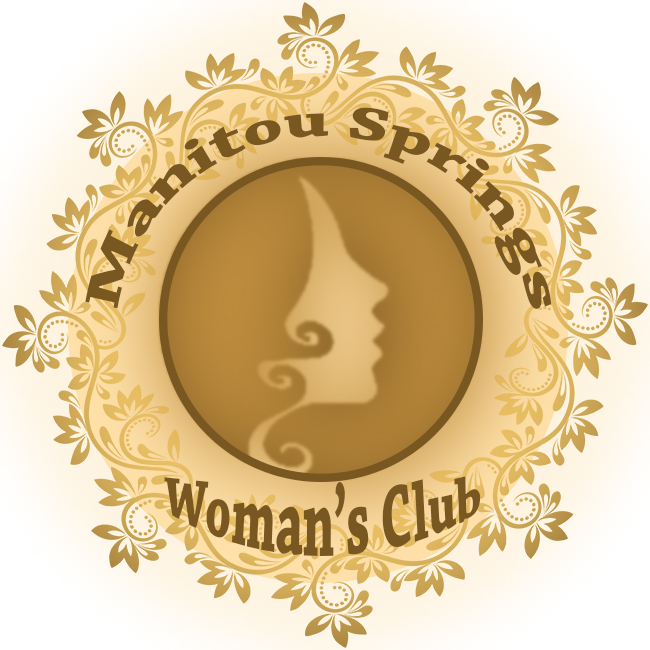 Manitou Springs Women’s Club Board Meeting Minutes
Date:  25-Mar-2019
Time:  9-10am
Place:  Manitou Springs City Hall
Attendees:  Tracy Shogren, Sally Fitzgerald, Annie Schmidt, Dianna Tuttle, Judy Geller, Phyllis Mudd, Lynn Beckner

Announcements Not on AgendaFor the first time, we have a request for a Man to join the Women’s Club.  There is nothing in the by-laws which prevents it.   The request will be put to a club-wide vote.  The Kiwana’s Club dinner March 17th went well.  The club held their first silent auction this year.  Reminder of 2 upcoming special board meetings:Apr 15th at 9am at Dianna’s house:  Discuss which organizations will receive donations from the Club this year.Jul 22 at 9am at Sally’s house:  Review Club Roles & Responsibilities
Approval of Minutes
The minutes of the February meeting were approved as written. 
Treasurer’s Report
Dianna distributed the Treasurer’s report. 
New Members:  3
Opening Balance:   $3047.32
Closing Balance:     $3330.32April 1, 2019 Meeting PlanningMeal Hostess:  Becky Pontz
Activity Coordinators:  Annie Schmidt – Silent Auction
                                          Jessica Barsotti – Bake Sale & White Elephant Sale

Annie expects a good donor turnout this year, with a potential income over $1000 – yeah!  Annie will bring blank bid sheets.  Lynn will bring easels needed to display posters.  Callers will remind members to bring desserts for the Bake Sale and gently used items for the White Elephant Sale with price tags. May 6, 2019 Meeting Planning
Meal Hostess:  N/A
Activity Coordinators:  Tracy Shogren & Pam LeGrande

The meeting is at the MAC and will be served by the Springs Rescue Mission.  Lasagna is on the menu at a cost of $20 per member.  Tracy will bring a cake from Costco.  The Front Porch Singers will provide entertainment for the meeting.  Sally recommended the club donate to the Springs Rescue Mission at year end.  
Library Grant
Grant writer Rebecca is working with Margaret at the Library.  The Grant requires non-profit financial paperwork to be submitted so the Club can act as a funnel for the Library Grant.  Dianna will provide a copy of the 5013C, a Board of Directors list and the year-end Treasurer’s report (when complete). 
2019/2020 Schedule PlanningTracy identified 3 general goals for next year’s meetings:Allow opportunities to different musicians to provide entertainment.  Some people have been turned away in the past and we’d like to keep their interest if our budget will allow.Provide more educational programs at the meetings, i.e. the Heritage Center and anything that provides members with a better understanding of Manitou Springs’ rich history. Determine ways to keep members at each meeting longer (until 2pm).  One suggestion would be to provide the program first, followed by lunch.  
Next Meeting
The next board meeting will be held Apr 29th at 9am in City Hall.
 https://manitouspringswomansclub.com/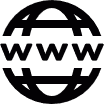   https://www.facebook.com/Manitou-Springs-Womans-Club-1451523741804443/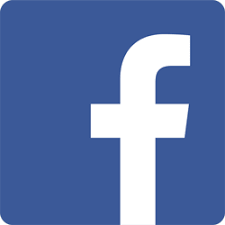 